获取招标文件单位登记表招标项目名称招标项目编号投标人（供应商）名称购买招标文件日期购买人联系方式E-MAIL（QQ）开票信息□增值税普通发票（若选此项则不用填写下表）；□增值税专用发票开票信息纳税人识别号：                                   地址、电话：                                     开户行及账号：                                   通讯地址备注我单位同意按招标（采购）文件要求参加投标（报价）并提交资料，并按所填写的标段前来投标（报价）。投标人（供应商）代表签字：报名二维码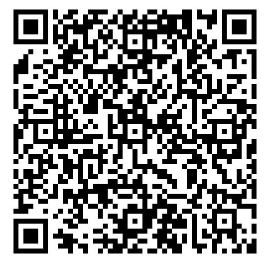 